Портфоліо проекту “Дійсна наука”Наша місія – ознайомлення широкої громадськості з розвитком світової науки та досягненнями українських учених у різних галузях, забезпечення діалогу науковців із представниками бізнесу, влади, суспільством. Ми проводимо заходи з популяризації науки в таких напрямках:– комп’ютерні науки, штучний інтелект (artificial intelligence, computer science)– науки про оточуюче середовище, клімат (environmental science, climate)– обчислювальна гідродинаміка (computational fluid dynamics)– моделювання та візуалізація (simulation and visualisation)– математика, теорія ігор (math,game theory)– нейронні мережі, машинне навчання (Machine Learning,neural Network)– історія IT-технологій– можливості для науковців, гранти, проєкти, програми-  економіка, екологія, сталий розвиток Склад команди Катерина Терлецька Олена Казьміна Олексій ІгнатенкоВалерій РоманенкоВолодимир Сидорук Сергій ШпигаРезультати проектуЗа три роки існування проекту проведено  50+ семінарів у Київському будинку вчених.Є сторінка на  Facebook з 1615 підписниками із 2000+ підписниками і загальним охопленням аудиторії 20000+ щомісяця.Є відео записи лекцій на YouTube каналі у загальному доступі.ЦіліСтворення бази даних лекторів, назв їх науково-популярних доповідей, сфери наукових інтересів, тем можливих досліджень для школярів.Проведення загальнодоступних науково-популяризаційних лекторіїв у Києві.“Науковий десант” – лекції для школярів від провідних науковців.Поширення відеозаписів лекцій (повний формат) і найцікавіших їх моментів (короткий формат) у мережі Інтернет та через соцмережі.Лекції від науковців для шкільних вчителів інформатики, математики, фізики та ін.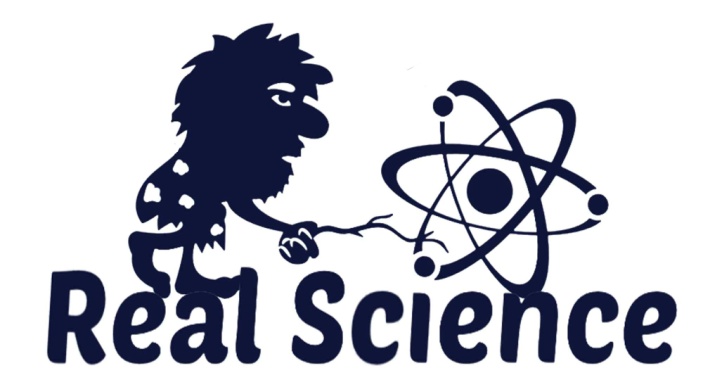 Коодинати організаторів проекту:+ 067 506 84 55 WhatsApp, Telegram, ViberFB https://www.facebook.com/RealScienceU/Команда «ДІЙСНА НАУКА»